Karta pracy Piechotą po mieście	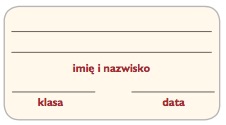 1 Narysuj znaki – informacyjny i ostrzegawczy – które są ustawiane przy przejściu dla pieszych. 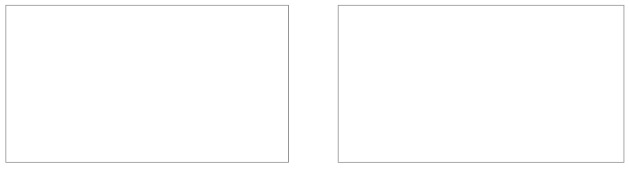 2 Opisz na podstawie ilustracji, jakie czynności powinni wykonać piesi, aby bezpiecznie przejść przez jezdnię w każdej z ukazanych sytuacji.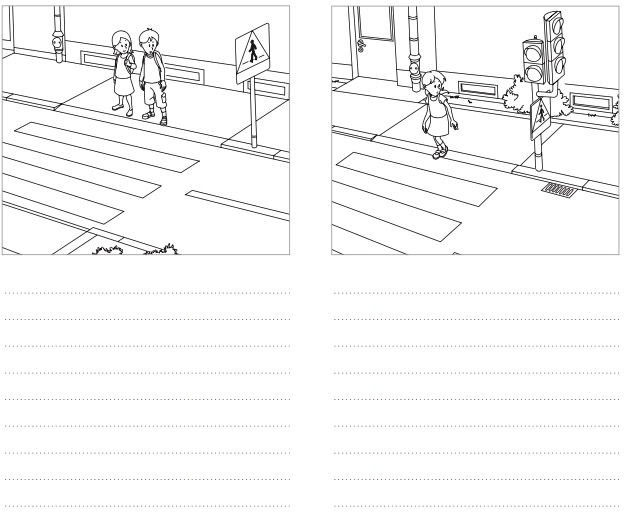 3 Napisz, czy po drodze przestawionej na fotografii mogą poruszać się piesi. Uzasadnij swoją odpowiedź.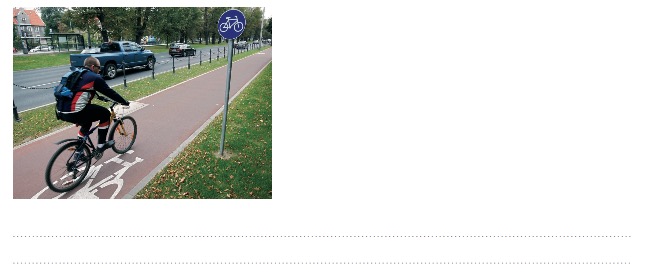 4 Zamaluj kratkę obok prawidłowego dokończenia każdego zdania.Przedstawiony znak wyznacza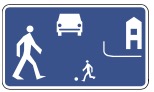 Początek strefy zamieszkania, w której pieszy może poruszać się cała szerokością drogi i ma pierwszeństwo przed pojazdami.początek strefy zamieszkania, w której osoby idące pieszo mają pierwszeństwo jedynie przed rowerami i motorowerami.miejsce do gry w piłkę.
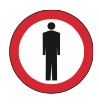 Znak „Zakaz ruchu pieszych” obowiązujew strefie ograniczonej prędkości.w dni powszednie w godzinach 7–21.po tej stronie drogi, po której jest umieszczony znak.







Znak widoczny na ilustracji informuje o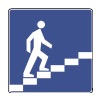 przebywaniu w miejscu przeznaczonym do przechodzenia pieszych w poprzek drogi.możliwości przechodzenia pieszych nad jezdnią w sposób wskazany na znaku.wjeździe do tunelu i nakazuje włączenie świateł mijania.


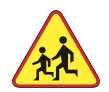 Znak przedstawiony obok powinien się znajdowaćna drodze często uczęszczanej przez dzieci.w strefie niedostępnej dla rowerzystów.w bliskiej odległości od przystanku autobusowego.